武汉市第五医院伦理委员会委员履历表姓名王玉性别女出生年月出生年月1987.10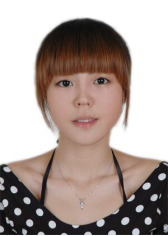 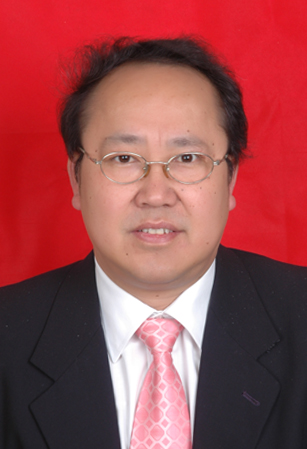 党派农工民主党民族汉籍贯籍贯湖南 工作 单位武汉市第五医院武汉市第五医院武汉市第五医院职务职称职务职称干事、主管护师 通讯 地址武汉市第五医院武汉市第五医院武汉市第五医院武汉市第五医院武汉市第五医院武汉市第五医院邮编430050430050E-mailE-mail17861404@qq.com17861404@qq.com17861404@qq.com手机1850718819018507188190办公电话办公电话027-84829698027-84829698027-84829698个人简历2009.5工作于武汉市第五医院2014.5就读于湖北中医药大学在职研究生21.7本科毕业于湖北中医药大学2009.5工作于武汉市第五医院2014.5就读于湖北中医药大学在职研究生21.7本科毕业于湖北中医药大学2009.5工作于武汉市第五医院2014.5就读于湖北中医药大学在职研究生21.7本科毕业于湖北中医药大学2009.5工作于武汉市第五医院2014.5就读于湖北中医药大学在职研究生21.7本科毕业于湖北中医药大学2009.5工作于武汉市第五医院2014.5就读于湖北中医药大学在职研究生21.7本科毕业于湖北中医药大学2009.5工作于武汉市第五医院2014.5就读于湖北中医药大学在职研究生21.7本科毕业于湖北中医药大学2009.5工作于武汉市第五医院2014.5就读于湖北中医药大学在职研究生21.7本科毕业于湖北中医药大学学术成果委员签名